Theatre Tech Leadership CampWhen: July 17-21, 2023Time: 8:30-12:00Where: Oak Park High School- Green RoomCost: Oak Park Student- $15.00; NKC, Tonka, Staley- $25.00Oak Park High School is hosting a Theatre Tech Camp geared toward those interested in technical theatre leadership/management. This camp will help students grow and gain various skills necessary for the design process, leadership, and management of their technical expertise. It is designed to help these students improve both as designers and leaders while minimizing the stresses they carry throughout a production process.These skills will help you out if you are a crew head or even a crew member. This will aide in the success of any production you work on as a technician or even as a director. This week-long course will help with additional fears and stressors that you may face and need help navigating through a production as a technical crew head.Below is an itinerary of what will be covered each day at Theatre Tech Camp. Each day is planned around the various needs and struggles crew heads have, and geared toward helping you overcome obstacles that arise during a production run. The goal is that this helps you become stronger leaders in your respective school’s theatre programs. This puts a focus on quality over quantity.Camp OverviewMonday, July 17- Design Process8:30-9:00- Welcome & Introductions9:00-10:30- Script Analysis10:30-10:45 Break10:45-11:30- Design Needs- Pull, Borrow, Modify, Build, Purchase/Prompt Script/Run Sheets11:30-11:45 Staying in Budget11:45-12:00- Debrief/ClosingTuesday, July 18- Battling Stress & Anxiety8:30-8:45- Welcome & Daily Intro8:45-10:15- What Causes Stress/Anxiety?10:15-10:30- Break10:30-11:30- Helping Others Avoid Stress/Anxiety11:30-11:45- Combatting Conflict11:45-12:00- Debrief/ClosingWednesday, July 19- Management8:30-8:45 Welcome/Daily Intro8:45-10:15 Self Management10:15-10:30 Break10:30-11:45 Managing a Crew11:45-12:00- Debrief/ClosingThursday, July 20- Training8:30-8:45 Welcome/Intro8:45-10:15 What does training entail?10:15-10:30 Break10:30-11:45 How to best train your crew?11:45-12:00 Debrief/ClosingFriday, July 21- Organization8:30-8:45 Welcome/Daily Intro8:45-10:15 Organizing your space/equipment10:15-10:30 Break10:30-11:45 Cleaning your space/Strike11:45-12:00 Debrief/ClosingPayment for the camp can be turned in via cash or check (made payable to Oak Park Theatre Department with your student ID on the memo line) or if you are an OP student, you may choose to pay via My Payments Plus. Please select your payment option on the registration form. The QR Code below will bring you to the registration form.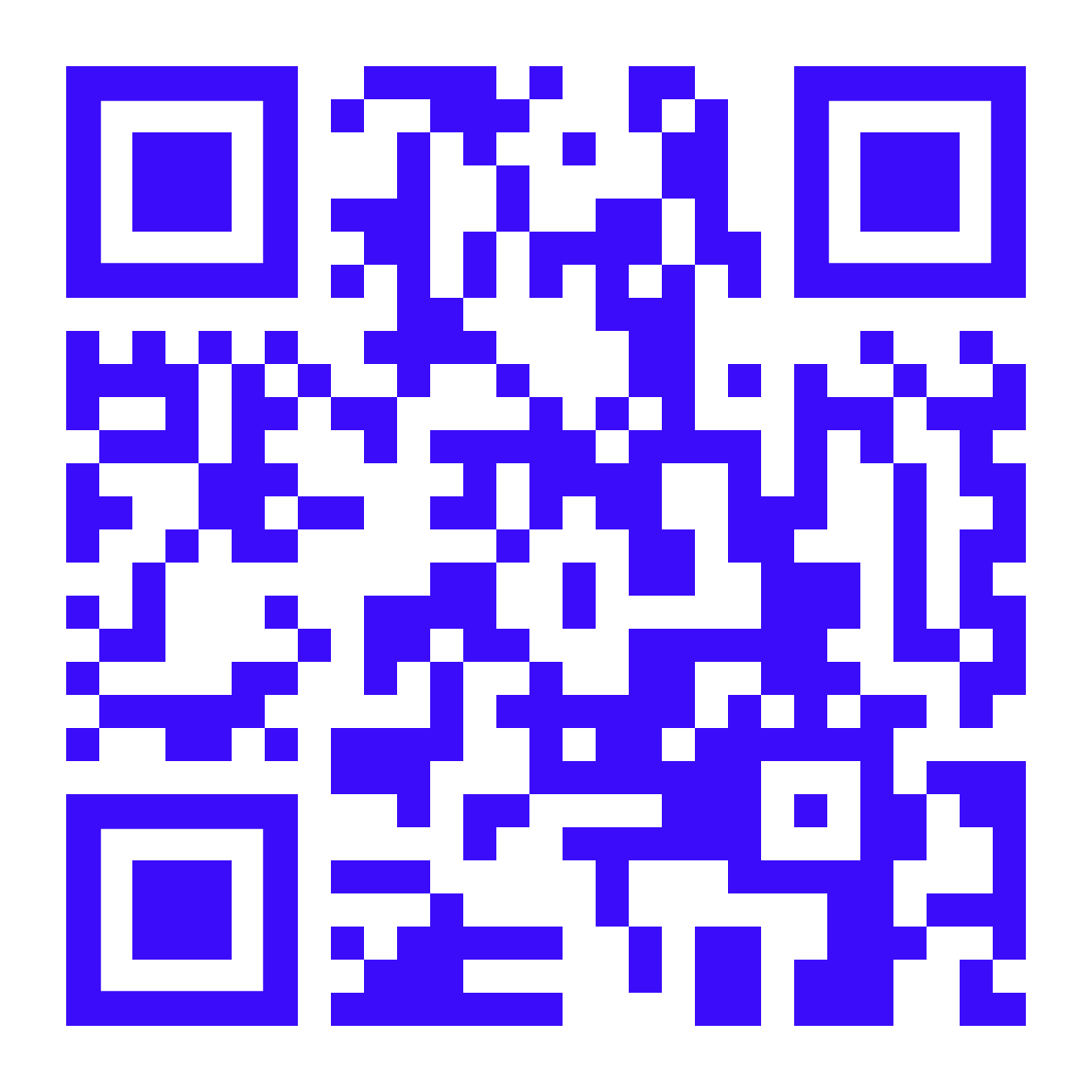 